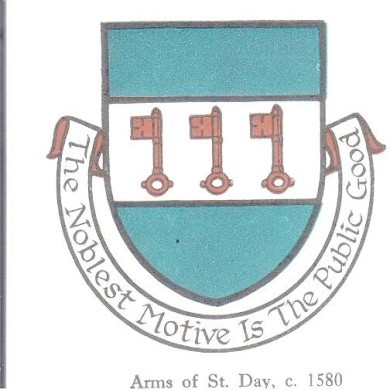 St Day Parish CouncilAgenda for the Annual Parish Meeting of St Day to be held on Monday 8th April, 2024, at 6.15pm in the Community Centre, St Day.Apologies and Chairman’s welcome.Confirmation of the Minutes of the Annual Parish Meeting held on Monday 17 April, 2023.Report by the Chairman on the activities of the Parish Council during the year 2023/24.Report by Cornwall Councillor on activities during the year 2023/24.Report by the Clerk on the details of the audit for the financial year 2022/23.Statement of Accounts for the financial year 2023/24.7.    Public discussion.